 國立嘉義大學生物機電學系專題演講活動成果 國立嘉義大學生物機電學系專題演講活動成果 國立嘉義大學生物機電學系專題演講活動成果演講時地108年09月16日  工程館四樓視聽教室108年09月16日  工程館四樓視聽教室演 講 者 臺北醫學大學食品安全學系 莊永坤 助理教授 臺北醫學大學食品安全學系 莊永坤 助理教授演講題目光學技術於食品檢驗之應用光學技術於食品檢驗之應用活動剪影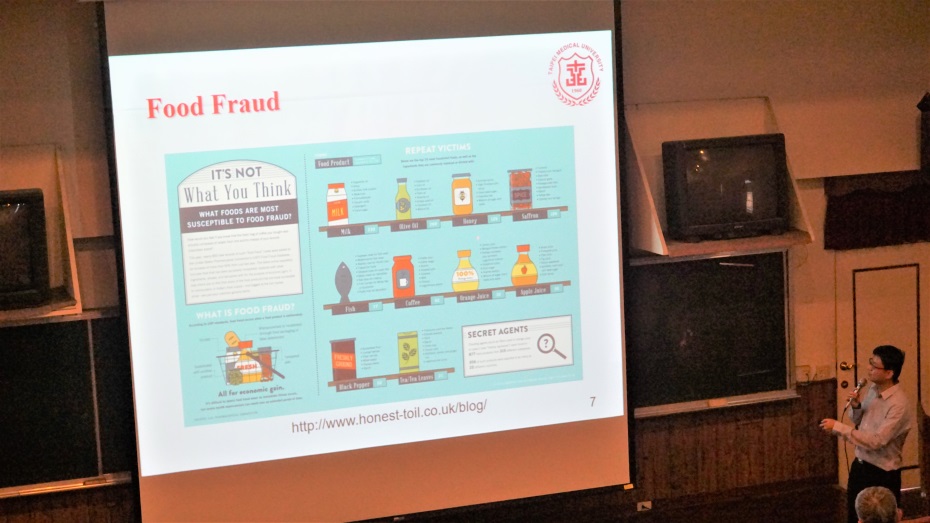 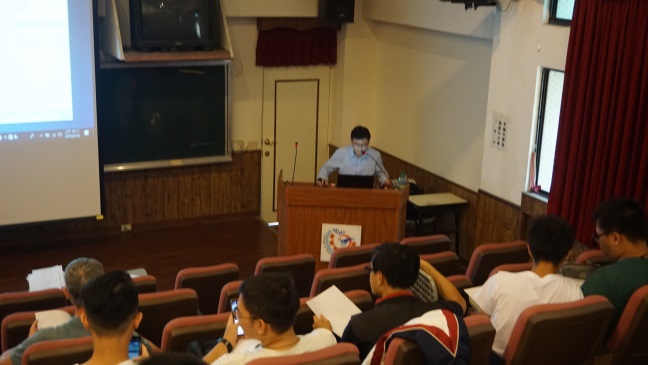 活動剪影莊永坤教授解說畫面系上同學聽講畫面活動剪影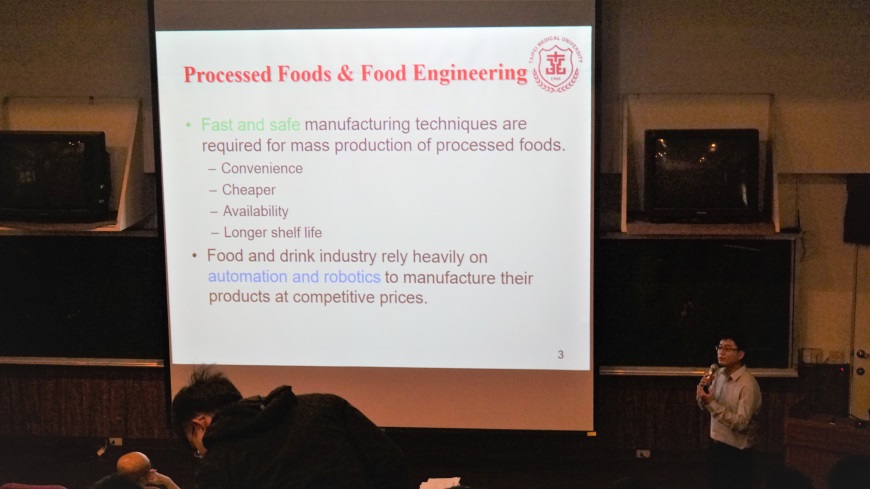 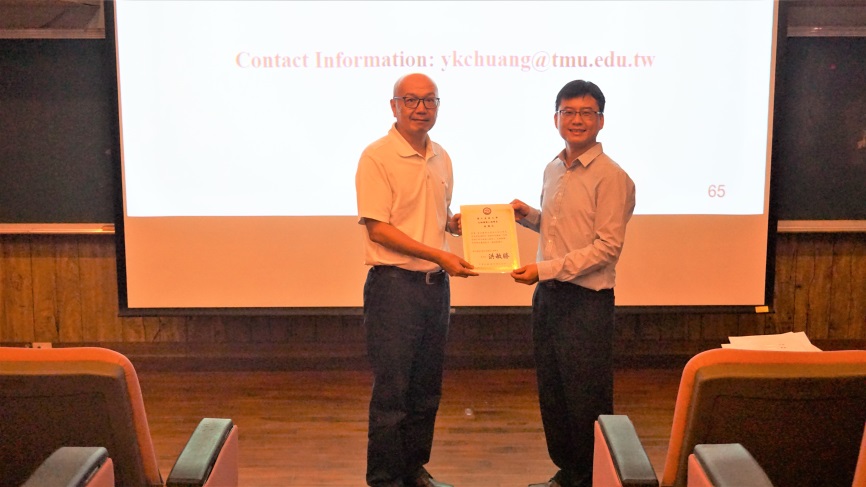 活動剪影莊永坤教授演講畫面林正亮教授頒發感謝狀